The Commonwealth of MassachusettsExecutive Office of Health and Human ServicesDepartment of Public Health250 Washington Street, Boston, MA 02108-4619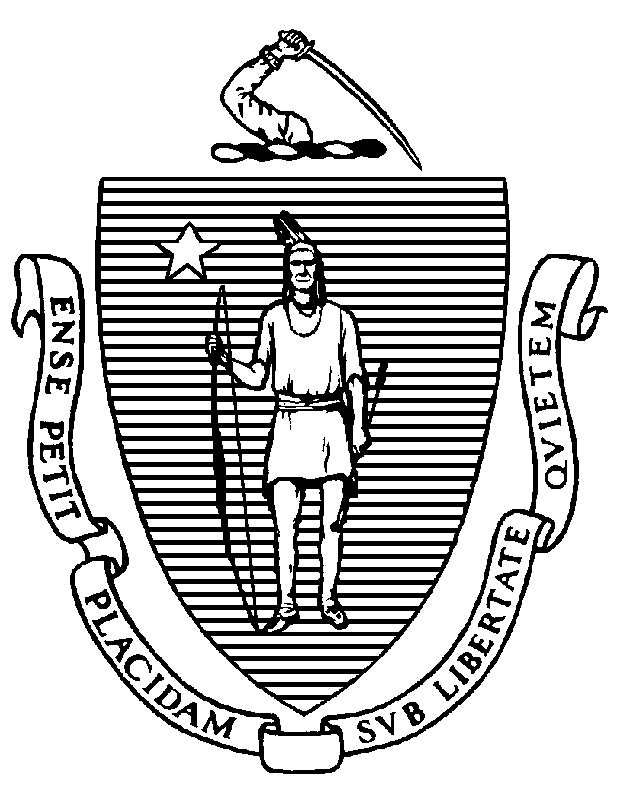 DPH Radiation Control ProgramCalendar Year 2023 Radioactive Waste SurveyPart One: General InformationIf you answered YES to any of the above questions, complete all applicable sections of Part Two. If you answered NO to all questions, STOP HERE and return Page One.License # __ __ - __ __ __ __ DPH Radiation Control ProgramCY 2023 Radioactive Waste SurveyPart Two: Waste Generation, Storage and Disposal InformationSection A: Radioactive Waste Generated in Calendar Year 2023License # __ __ - __ __ __ __ DPH Radiation Control ProgramCY 2023 Radioactive Waste SurveyPart Two: Waste Generation, Storage and Disposal InformationSection B: Radioactive Waste Generated Prior to Calendar Year 2023That Requires Disposal AND Was Not Reported on Previous SurveysPart Three: Waste Minimization Statement / PlanMany pertinent 105 CMR 120 regulations may be found on the Massachusetts DPH Radiation Control Program’s web page:  http://www.mass.gov/eohhs/gov/departments/dph/programs/environmental-health/exposure-topics/radiation/, including Class A, B and C definitions in section 105 CMR 120.299. High Volume, Low Activity Waste Definition: Soils, demolition rubble or other LLRW that has average concentrations of radioactive material less than or equal to the concentrations set forth in 345 CMR 1.13, Table 1.13B, and has been or would be accepted by a licensed low-level radioactive waste disposal facility. If you have any questions regarding this survey, please contact (617) 242-3035, extension 2020. Return Address:Massachusetts DPH Radiation Control Program529 Main Street, Suite 1M2A	Fax: 617-242-3457	ATTN: Yamil Tejeda / 617-242-3035 Ext. 2020Please return this survey by February 29, 2024 via fax or mail.Licensee NameRadiation Safety OfficerStreet AddressCity / State / Zip Code					/	/					/	/E-Mail AddressRadioactive Materials License Number (REQUIRED)Radioactive Materials License Number (REQUIRED)__ __ - __ __ __ __Person Completing Survey / Title					/Telephone / Fax				/	Certifying Official / Title					/Signature / Telephone				/Date of Survey CompletionYESNOIn 2023, did you generate any long-lived (half-life greater than 120 days) radioactive waste? Do not include sealed sources stored for future return to manufacturer or supplier.In 2023, did you transfer any licensed material for disposal at a licensed low-level radioactive waste disposal facility?Did your organization have any long-lived radioactive waste requiring disposal in storage either on or off site on 12/31/2023 that was generated in 2023?Class A(other than HVLA*)Transferred for DisposalIn StorageTotalVolume, ft3Activity, CURIESPrincipal IsotopesClass B(other than HVLA*)Transferred for DisposalIn StorageTotalVolume, ft3Activity, CURIESPrincipal IsotopesClass C(other than HVLA*)Transferred for DisposalIn StorageTotalVolume, ft3Activity, CURIESPrincipal IsotopesHigh Volume, Low Activity WasteTransferred for DisposalIn StorageTotalVolume, ft3Activity, CURIESPrincipal IsotopesTransferred for Disposal In StorageTotalCalendar Year(s) of GenerationClass(A, B, C or HVLA)Volume, ft3Activity, CURIESPrincipal IsotopesHas your waste minimization statement or plan, which is on file with the Massachusetts DPH Radiation Control Program, changed since last year? If you answered YES, please include your updated statement and/or plan with this survey. YESNO